РОССИЙСКАЯ ФЕДЕРАЦИЯ ИРКУТСКАЯ ОБЛАСТЬ ТУЛУНСКИЙ РАЙОН ДУМА ЕДОГОНСКОГО СЕЛЬСКОГО ПОСЕЛЕНИЯРЕШЕНИЕот« 07» июля 2009 года	№13«О внесении изменений и дополнений в Устав Едогонского муниципального образования».В   целях приведения Устава   Едогонского муниципального образования в соответствии с Федеральным Законом № 131 -ФЗ от 06.10.2003 г. «Об общих принципах организации местного самоуправления в Российской Федерации», федеральным и областным законодательством, руководствуясь    ст. 44.45    Устава Едогонского муниципального образования,   Дума Едогонского сельского поселенияРЕШИЛА:Внести    изменения   и   дополнения   в   Устав Едогонского
муниципального   образования,     изложив его   в новой   редакции     (Устав
прилагается).Установить, что Устав Едогонского муниципального образованияв новой редакции вступает в силу со дня официального опубликования после его регистрации в установленном законодательством порядке.3.	Поручить    главе Едогоиского сельского поселения Мохун Б.И.
обеспечить     государственную     регистрацию     внесенных     изменений     и
дополнений в Устав Едогонского муниципального образования в соответствии
с законодательством.Опубликовать в средствах массовой информации настоящее решение и
Устав Едогонского      муниципального      образования после
государственной регистрации.Ответственность    за    исполнение    настоящего    решения    возложить
на   главу Едогонского сельского поселения Мохун Б.И.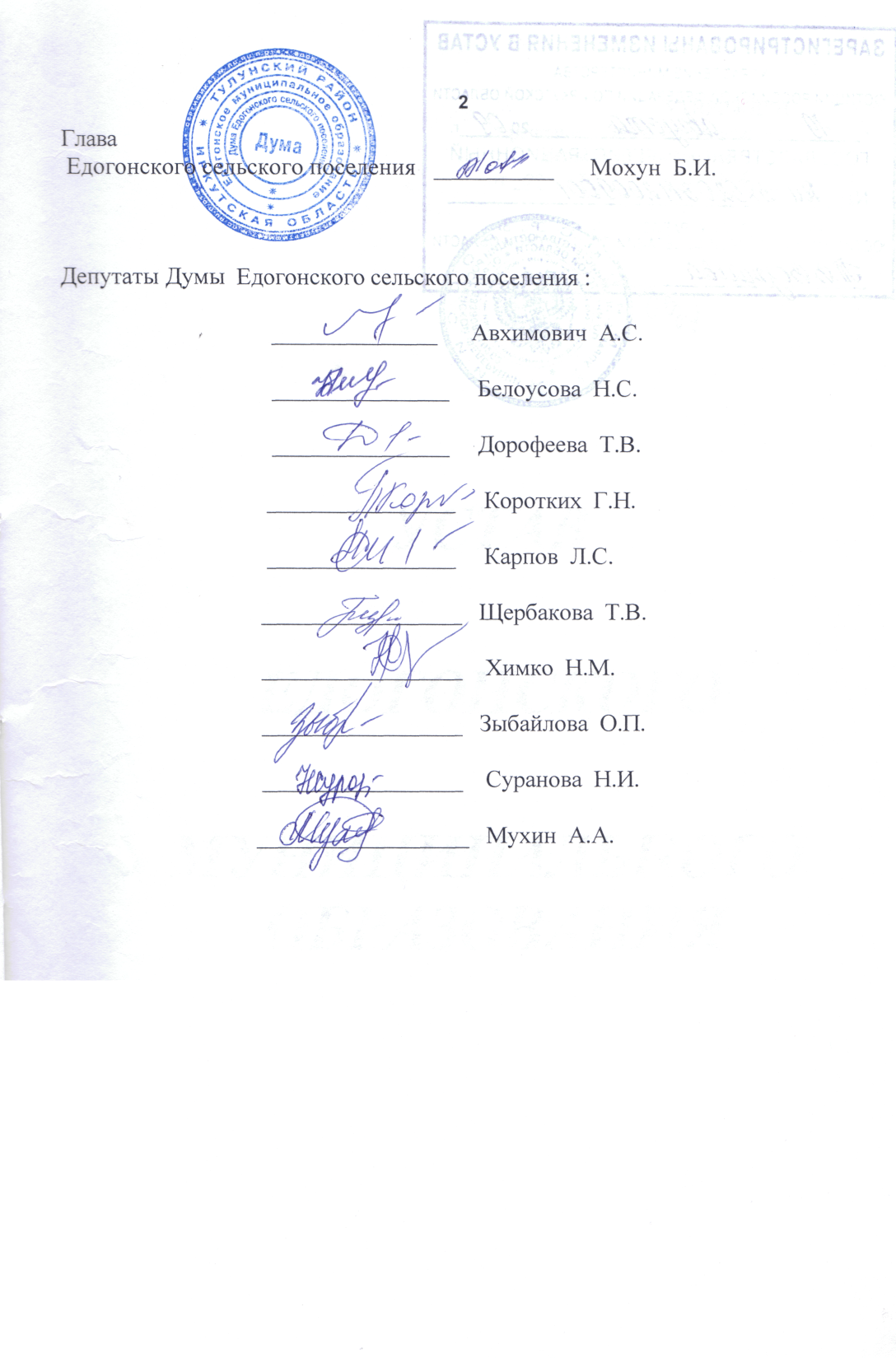 